«Организация первого урока немецкого языка после английского у учащихся с ОВЗ на примере 5 класса»Автор: Шувалова Екатерина Владимировна, учитель немецкого языка МОБУ «Средняя школа №2», г. Гаврилов-ЯмДанный материал предназначен для работы в классе с учащимися с ОВЗ (ЗПР). Занятие составлено на родном языке с употреблением отдельных лексических единиц, фраз на немецком и английском языках. Материал подобран с учётом индивидуальных и возрастных особенностей развития и обучения детей с ОВЗ. Этап 1. Работа с иллюстрацией: «Немецкая буква А».Цель: привлечь внимание учащихся к уроку, активизировать их мыслительную деятельность, используя наглядность и наводящие вопросы. Учащимся предлагается одна картинка с изображением немецкой буквы А. Вначале учащиеся беседуют с учителем по картинке:Учитель:- Что мы видим на этой картинке?- Какая буква: весёлая или грустная?- Что делает буква А?- Как вы думаете: какую песню буква поёт в микрофон?- Как вы думаете: откуда прибыла к нам такая музыкальная буква? 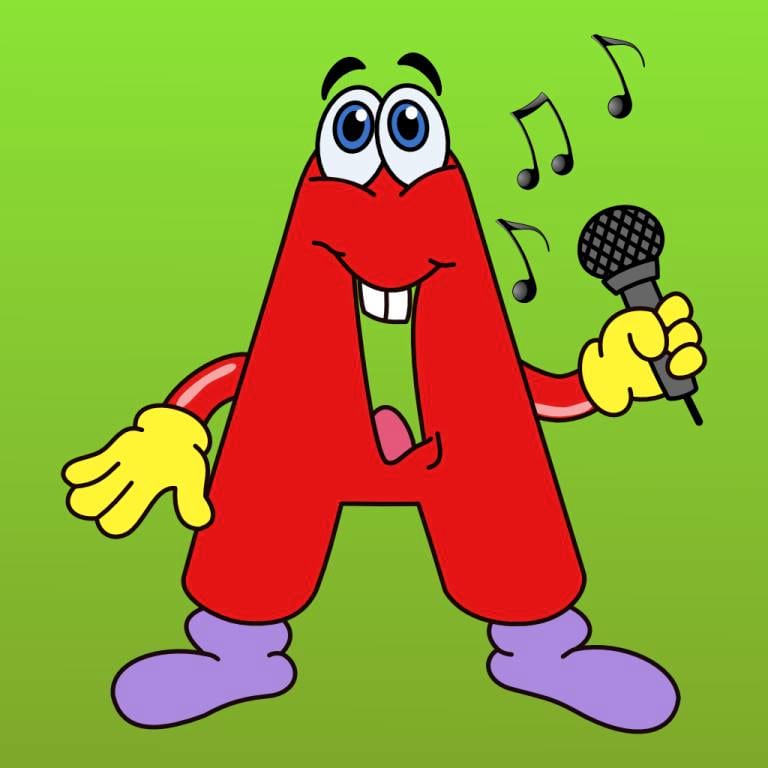 Этап 2. Работа с картой Германии.Цель: познакомить учащихся со страной изучаемого языка с помощью наглядности, проговорить основные понятия, лексику по теме. Учитель:- Приехала буква А к нам из Германии.  Что мы знаем об этой стране?Учащимся предлагается карта Германии в виде цветов флага страны. Ребята беседуют по карте.Учитель:- Германия большая страна: как выдумаете?- Как будет Германия по-немецки? Кто уже нашёл на карте название страны по-немецки?Учитель вместе с учащимися проговаривает название «Deutschland» (несколько раз).Учитель:- Какие цвета у Германии на карте?- Как вы думаете: что означают эти цвета? (цвета немецкого флага)- Как эти цвета называются по-немецки?Учитель проговаривает с учащимися название каждого цвета.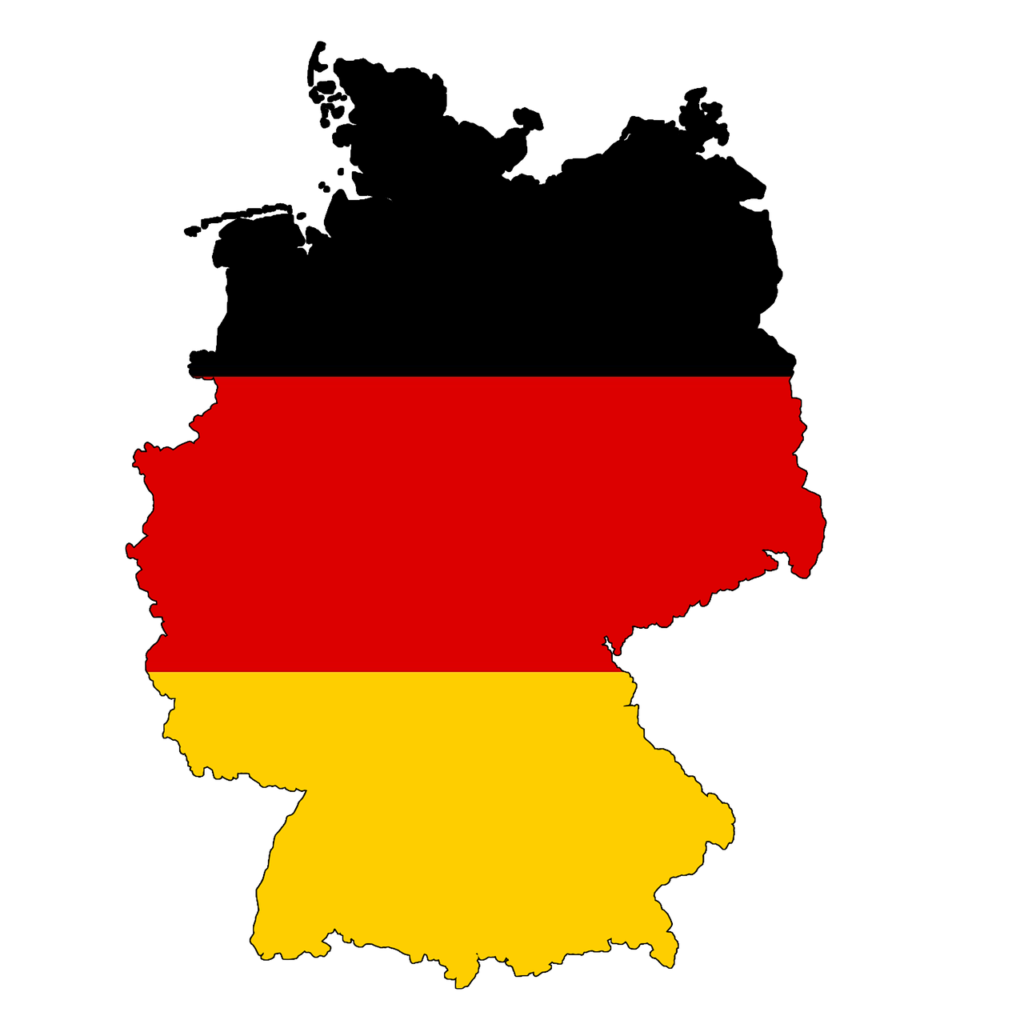 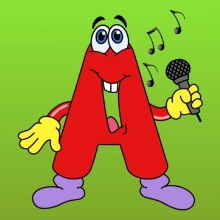 Этап 3. Деление на группы. Цель: создать три группы учащихся с помощью пазлов. Учитель:- Ребята, а какие буквы прибыли к нам ещё из Германии?- Посмотрите внимательно на карту ещё раз!- Правильно, буква B и  C. Эти буквы помогут нам сегодня в одной игре!- Сейчас мы с вами разделимся на три группы: группа А, группа В и группа С.- Образуем группы следующим образом: я выдаю каждому из вас кусочек одного из трёх пазлов. Вы должны найти членов своей группы по пазлу: если это пазл №1 – это группа А, вы занимаете этот стол с табличкой названия группы; если у вас пазл №2, занимаете другой стол и т.д.Пазл №1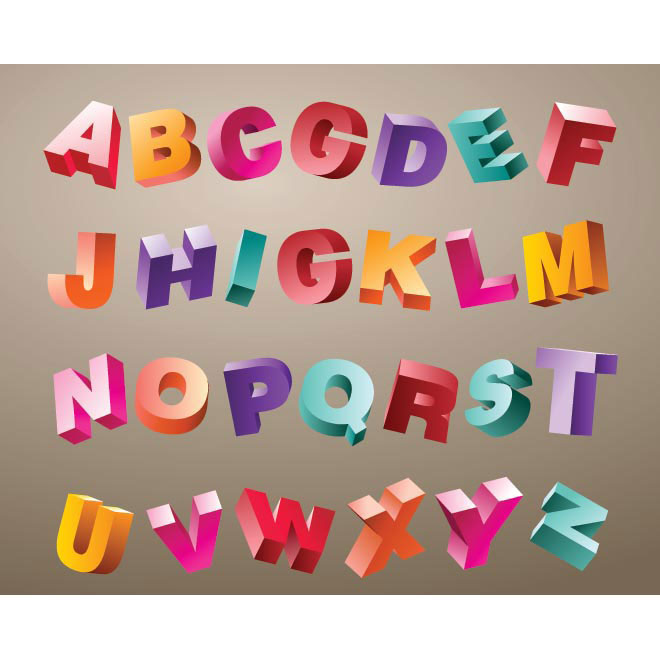 Пазл №2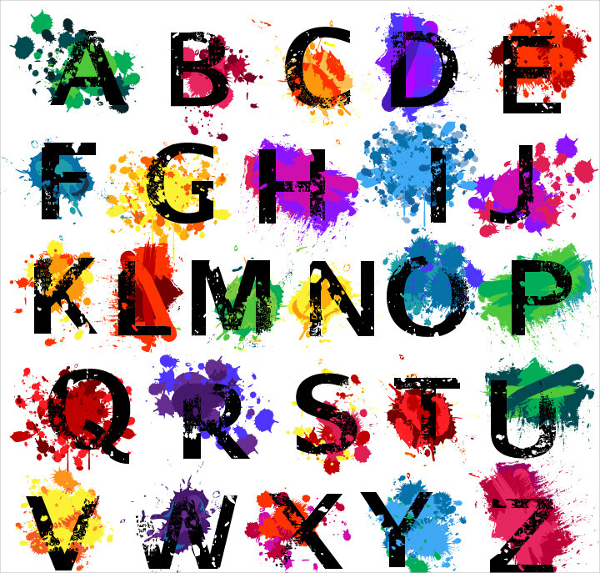 Пазл № 3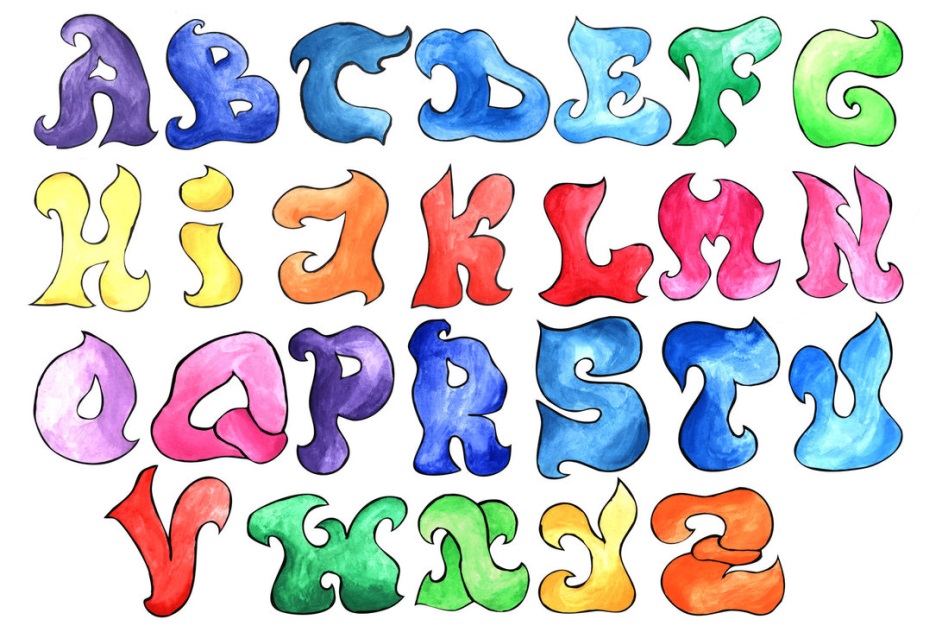 Этап 4. Игра «Два алфавита».Цель: задействовать всех учащихся в игре, учитывая ведущие каналы восприятия детей в классе. Учитель:- Теперь, когда у нас есть три группы: А, В, С, мы приступаем к первому заданию: игра «Два алфавита».- Сейчас каждая группа получит ватман с табличкой, где расположен немецкий и английский алфавит. Но у букв отсутствуют пары: например, у английской буквы «Ww» (дабл Ю) нет пары – немецкой буквы «Ww» (вэ). Обратите внимание, что таблица необычная! В ней все буквы не только красивые, цветные, но и есть название буквы на русском языке! Это вам поможет при выполнении задания!- В нашем классе спрятаны не достающие пары букв совершенно в разных местах. Каждая группа должна найти пару буквам и внести их в свою таблицу. Необходимо также при выполнении этого задания красиво оформить найденные буквы в таблице! Для этого у вас на столах лежат фломастеры! Ищем! Пишем! Рисуем! ТаблицаУчащиеся выполняют задание, которое помогает сравнить учащимся английские и немецкие буквы и увидеть, что в них много общего, похожего. Выполнение задания позволяет задействовать каждого ребёнка: кинестеты ищут слова, аудиалы, так как они любят взаимодействие, также на этом этапе могут поучаствовать, визуалы проявят себя на этапе заполнения и оформления таблицы с буквами.  Этап 5. Рефлексия.Цель: оценить работу каждой группы с использованием иноязычной лексики. Когда каждая группа готова, учитель предлагает сделать следующее:Учитель:- У всех групп получились таблицы. Теперь я предлагаю поменяться своими творениями с другими группами по часовой стрелке буквально на несколько минут. Каждая группа должна оценить работу другой группы с помощью следующих немецких или английских выражений. Они очень простые в произношении и написании:Список выражений:Gut! - хорошоKlasse! Cool! Super! - Здорово! Супер!Prima! - Превосходно! Великолепно!Toll! - Отлично!Каждое выражение проговаривается несколько раз с учащимися.Учитель:- На ватманах есть место, где каждая группа оставляет свои впечатления от работы других групп с помощью иностранного выражения. Оформляем свои пожелания красиво! Можно использовать ни одно выражение!Этап 6. Работа с алфавитами.Цель: определить общее и различное в двух алфавитах для снятия напряжения, страха учащихся при изучении второго иностранного, используя работы учащихся (таблицы с алфавитами).После того, как каждая группа поменялась своими работами, они могут посмотреть, как оценили их работу другие группы.Затем учитель предлагает учащимся проговорить немецкий алфавит и сравнить немецкий алфавит с английским. Учитель:- Сколько букв в каждом алфавите?- Какие буквы вы видите, что они похожи внешне? А по названию они всегда похожи?Этап 7. Подведение итогов.Цель: оценить свою работу (организацию урока), определив учащихся, которым понравилось занятие/кому не понравилось, чтобы скорректировать свою работу  на дальнейших занятиях.Учитель:- Для каждой команды я предлагаю также набор смайликов с выражением разных эмоций. Обсудите в группе сегодняшний урок, выберите свой смайлик и прикрепите его на доске!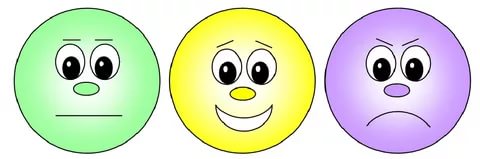 Список использованной литературы1.Игра «Два алфавита»: КПК ИРО2.https://yandex.ru/images/search?text=алфавиты3.https://yandex.ru/search/?text=карта%20германии4.https://yandex.ru/images/search?text=смайликиDeutschDeutschEnglisch1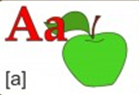 2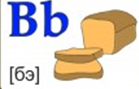 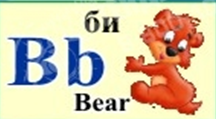 3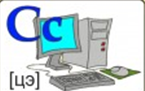 4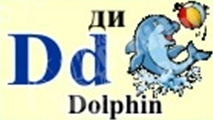 5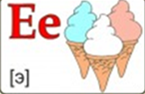 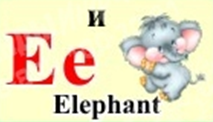 6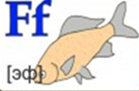 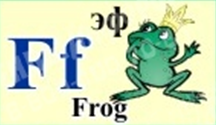 7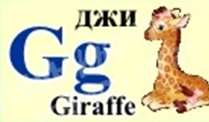 8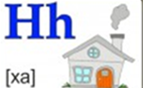 9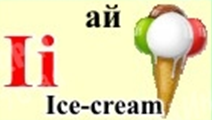 10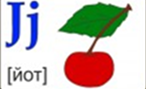 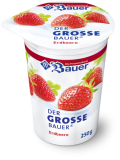 11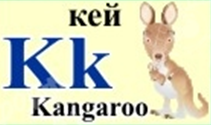 12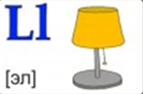 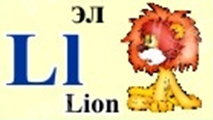 13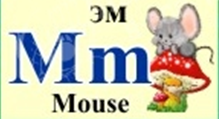 14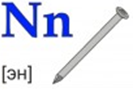 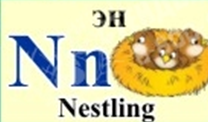 15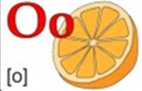 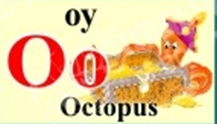 16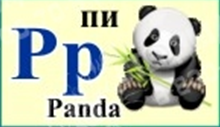 17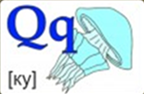 18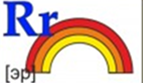 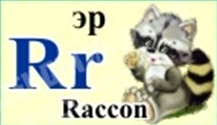 19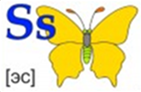 20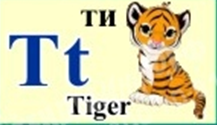 21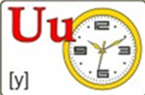 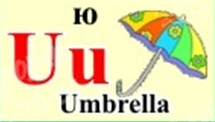 22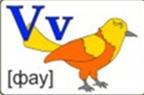 23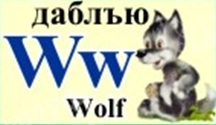 24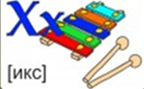 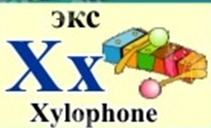 25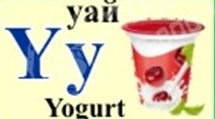 26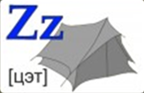 